ЗАДАЧИ   ГРАЖДАНСКОЙ  ОБОРОНЫВ случае возникновения экстренной ситуации  телефоны  экстренных  служб «01», «101» или «112».МЧСРоссии#МЧС66#МалышевскийГО#Памятки#59ПСО#109ПСЧ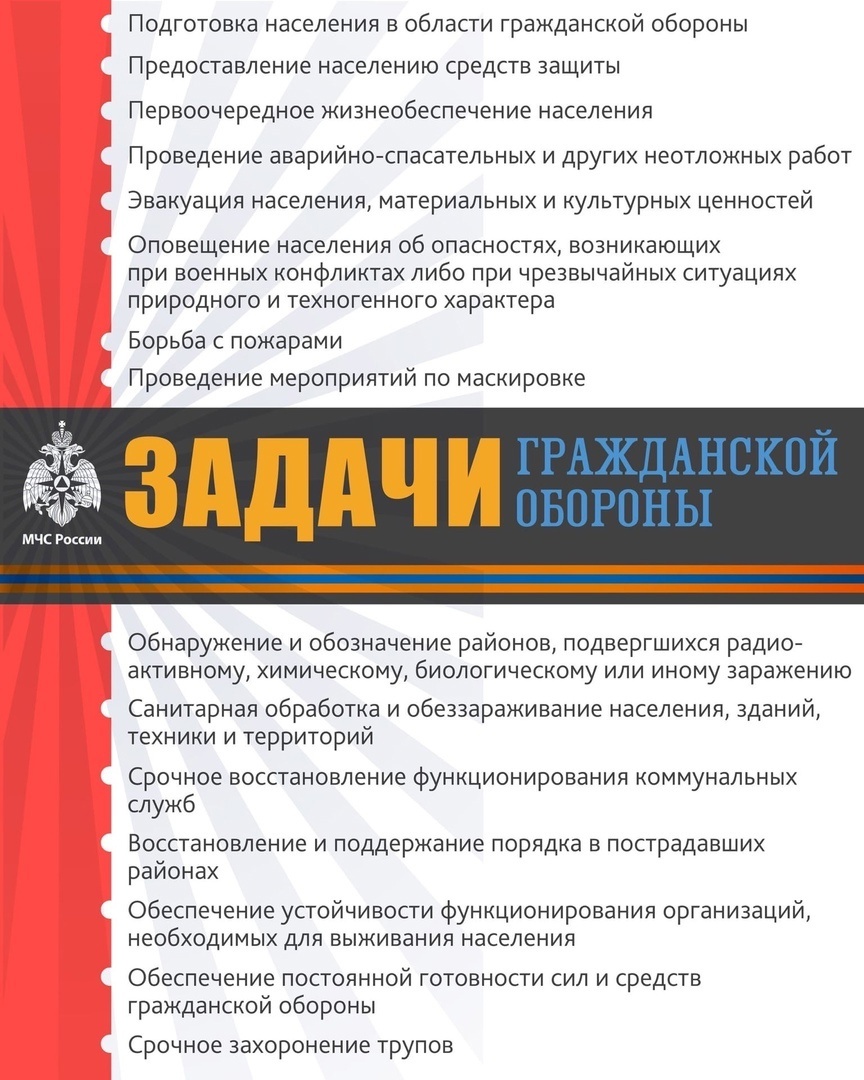 